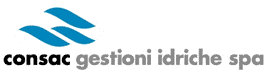 CONVENZIONEOggetto:	Convenzione per l’affidamento del servizio di noleggio operativo di stampanti multifunzione laser colore A3 e monocromatiche A3 per gli uffici della sede centrale e di quelli dei reparti operativi” per mesi 60 (sessanta).	CIG: ZE03D7E616L’anno duemilaventitre, addì (indicare il giorno) del mese di novembre, in Vallo della Lucania (SA), nella sede di Consac gestioni idriche spa, con la presente scrittura privata, avente per le parti forza di legge, a norma dell’art. 1372 del Codice civile e, secondo quanto previsto dall’art. 18 del D. Lgs. n. 36/2023, tramite posta certificata e/o strumenti analoghi,TRACONSAC GESTIONI IDRICHE SPA – Partita IVA 0182790659, con sede in Vallo della Lucania (SA) alla Via Ottavio Valiante, 30 (CAP 84078), di seguito, anche “CONSAC”, nella persona dell’Ing. Maurizio Desiderio, nato il 23 ottobre 1966 in Roma (RM) ed ivi residente, nella sua qualità di Legale Rappresentante di Consac Gestioni Idriche Spa, il quale interviene nel presente atto in nome e per conto della suddetta Società, in attuazione della delibera di CdA n. 55 del 13 giugno 2023,EGR Sistemi di Gaspare Ruocco - Partita IVA 02516380652, con sede legale in Vallo della Lucania (SA) alla via Raffaele Passarelli n. 19 (CAP 84070), nella persona di Ruocco Gaspare, nato il 3 gennaio 1962 in Vallo della Lucania (SA) ed ivi residente alla contrada Curci n. 3 – Cod. Fisc. RCCGPR62A03L6528J, nella qualità di Legale Rappresentante di GR Sistemi di Gaspare Ruocco, il quale interviene nella presente convenzione in nome e per conto della suddetta Ditta,CONVENGONOdi stipulare una convenzione per l’affidamento del servizio di noleggio operativo di stampanti multifunzione laser colore A3 e monocromatiche A3 per gli uffici della sede centrale e di quelli dei reparti operativi” di Consac gestioni idriche spa per mesi 60 (sessanta).Sono parte integrante e sostanziale della presente convenzione:la determina del Direttore generale prot. n. 30378 del 27 novembre 2023;l’offerta dell’operatore economico GR Sistemi di Gaspare Ruocco - Partita IVA 02516380652, acquista al prot. n. 2390 del 27 novembre 2023, allegata alla già menzionata determina prot. n. 30378 del 27 novembre 2023, di cui ne costituisce parte integrante e sostanziale.1. OGGETTO DELL’INCARICONoleggio operativo per una durata di 60 (sessanta) mesi di n. 11 (undici) macchine nuove di fabbrica, ossia di:N. 1 (uno) fotocopiatrice laser colore multifunzione KYOCERA TASKalfa 2554ci:Pannello di controllo: display a sfioramento, a colori da 10,1”, altoparlanti per notifiche lavori, inclinabile da 15° a 90°; Velocità motore: fino a 25 pagine A4 e 12 pagine A3 al minuto; Velocita stampa/copia fronte-retro: 25 pagine A4 al minuto; Risoluzione: 4800 dpi equivalente a 1200 dpi (stampa) 600 × 600 dpi (scansione/copia); Tempo di riscaldamento: massimo 18 secondi; Tempo di uscita prima copia: massimo 7 secondi in B/N e 9,2 a colori; Tempo di prima copia: massimo 7,4 secondi B/N e 9,8 a colori (Alimentatore di originali), massimo 6,4 secondi in B/N e 8,5 a colori (piano di copiatura);N. 10 (dieci) fotocopiatrici laser monocromatiche multifunzione CANON imageRUNNER 2725i:Tecnologia di stampa: Laser, Stampa: Monocromatica, Risoluzione massima: 1200 x 1200 DPI. Copia: Mono copia, Risoluzione di copia massima: 600 x 600 DPI. Scansione: Scansione a colori, Risoluzione di scansione ottica: 600 x 600 DPI. Funzione duplex: Copia, Stampa, Scansione. Massimo formato carta serie ISO A: A3. Wi-Fi. Stampa diretta. Colore del prodotto: Bianco;2. LUOGHI DI CONSEGNAI beni oggetto della presente convenzione, unitamente ai manuali per l’uso e manutenzione degli stessi, vengono consegnati, installati e configurati nella sede centrale ed in quelle dei reparti operativi di Consac gestione idriche spa, come più dettagliatamente riportato nella sottostante tabella:3. SERVIZIO DI ASSISTENZA TECNICA “all in”Il servizio di assistenza tecnica “all in”, necessario a mantenere i beni noleggiati efficienti ed in buono stato di funzionamento per tutta la durata del contratto di noleggio, al fine di garantire l’intervento immediato entro n. 1 (una) ora dalla richiesta, sarà effettuato, dalla stessa ditta GR Sistemi di Gaspare Ruocco - Partita IVA 02516380652.In tale servizio è inclusa la fornitura dei materiali di consumo necessari alla produzione delle “pagine” definite ed indicate al seguente punto 4.Il suddetto servizio di assistenza tecnica “all in” è compreso nell’importo complessivo di affidamento.4. CORRISPETTIVOPer espressa pattuizione tra le parti, nel rispetto del principio di libera determinazione di cui all'articolo 2223 del Codice civile, le prestazioni oggetto della presente convenzione saranno remunerate mediante corresponsione di un importo mensile quantificato in € 666,50 (euro seicentosessantasei/50), oltre IVA come per legge, pari ad un importo complessivo di € 39.990,00 (euro trentanovemilanovecentovovanta/00), oltre IVA come per legge.Nel compenso pattuito sono compresi:N. 250.000 (duecentocinquantamila) copie/stampe all’anno formato A4 monocromate e n. 21.000 (ventunomila) copie/stampe all’anno formato A4 a coloriAssistenza tecnica con intervento immediato entro n. 1 (una) ora dalla richiestaMonitoraggio da remoto degli “alert” inviati dalle attrezzature per fornire assistenza h24Sostituzione con attrezzatura alternativa e di funzionalità analoga in caso di guasto non riparabile entro 24 (ventiquattro) ore dal mancato funzionamentoFornitura, trasporto ed installazione di tutti i materiali di consumo necessari a produrre copie/stampeFornitura, trasporto ed installazione di tutti i ricambi occorrenti per garantire il corretto funzionamento delle attrezzature per tutta la durata del contrattoConfigurazione ed installazione software su tutte le postazioni presenti nella sede centrale ed in quelle dei reparti operative e/o amministrativie sono esclusi:la carta;le copie eccedenti quelle stabilite al precedente punto, che saranno retribuite:€ 0,008 cadauna copia/stampa formato A4 monocromata, oltre IVA€ 0,080 cadauna copia/stampa formato A4 colori oltre IVAPer la contabilizzazione delle copie/stampe annuali, il numero di “pagine” prodotto dall’apparecchiatura sarà ricavato dal contatore di ogni bene noleggiato, sottraendo dal valore della lettura attuale quello della lettura precedente. Quando i beni producono una facciata (fotocopia o stampa) A4 o formati più piccoli (A5, ecc.), il contatore avanza di un’unità; quando, invece, i beni producono una facciata in un formato più grande dell’A4 (A3, ecc.), il contatore avanza di due unità. Sull’apparecchiatura a colori, il contatore indica sia le pagine prodotte in bianco e nero sia quelle prodotte a colori.Il compenso, come sopra pattuito e liberamente determinato, viene ritenuto da entrambe le parti, congruo e soddisfacente per l’affidamento conferito.5. MODALITÀ' DI PAGAMENTO DEL CORRISPETTIVOIl corrispettivo pattuito maturato come al punto 4, a fronte delle prestazioni di cui al punto 1, verrà corrisposto, dietro presentazione mensile da parte della Ditta di idonea documentazione contabile per l’importo di € 666,50 (seicentosessantasei/50), oltre IVA come per legge.Il pagamento a mezzo Sepa Direct Debit (SDD) avverrà a 60 giorni dalla data di decorrenza di ciascun periodo di fatturazione e verrà effettuato al netto della ritenuta di garanzia dello 0,5% prevista dall’art. 11, comma 6, del D. Lgs. n. 36/2023. L’ammontare complessivo delle ritenute sarà svincolato soltanto in sede di liquidazione finale, dopo l’approvazione da parte della Stazione appaltante del certificato di regolare esecuzione, previo rilascio del Documento Unico di Regolarità Contributiva.6.  DURATA DELL'INCARICOLa presente convenzione ha durata quinquennale, ossia di mesi 60 (sessanta), con decorrenza dalla data del verbale di consegna e collaudo dei beni. Alla scadenza il contratto si intenderà risolto e tutti i beni oggetto della presente convenzione dovranno essere ritirati a cura e spese della Società affidataria del servizio.7. RISOLUZIONE AUTOMATICA DEL CONTRATTOIn caso di successivo eventuale accertamento del difetto del possesso dei requisiti generali ex artt. 94 e 100 del D. Lgs. n. 36/2023, questa Stazione appaltante provvederà alla risoluzione del contratto ed al pagamento in tal caso del corrispettivo pattuito solo con riferimento alle forniture già eseguite e nei limiti dell'utilità ricevuta, salva l’applicazione di una penale del 10% del valore contrattuale.8. CLAUSOLE INERENTI ALLA NORMATIVA IN TEMA DI APPALTI CON ENTI PUBBLICI ED ASSIMILATI L’operatore economico GR Sistemi di Gaspare Ruocco - Partita IVA 02516380652, assume tutti gli obblighi di tracciabilità dei flussi finanziari di cui all’articolo 3 della legge 13 agosto 2010, n. 136 e ss.mm.ii., e si impegna a dare immediata comunicazione alla Stazione appaltante ed alla Prefettura - Ufficio territoriale del Governo della Provincia competente, della notizia dell’inadempimento della propria controparte (subappaltatore/subcontraente) agli obblighi di tracciabilità finanziaria.La Stazione appaltante si impegna ad eseguire i pagamenti relativi al Contratto a mezzo Sepa Direct Debit (SDD), che saranno accreditati sul seguente conto dedicato comunicato dalla GR Sistemi di Gaspare Ruocco - Partita IVA 02516380652:indicando il Codice Identificativo della Gara (CIG): ZE03D7E6169. RINVIO ALLA LEGGEPer tutto quanto non previsto espressamente o regolamentato nella presente convenzione si fa espresso rinvio alle norme del Codice civile.10. FORO ESCLUSIVO COMPETENTELe parti convengono espressamente che per ogni controversia relativa all’interpretazione, esecuzione e/o risoluzione del presente Contratto sarà competente in via esclusiva il Foro di Vallo della Lucania (SA).11. PRIVACYConsac gestioni idriche spa, secondo quanto previsto dal Reg. UE/679/2016, informa la ditta GR Sistemi di Gaspare Ruocco - Partita IVA 02516380652, la quale ne prende atto e dà relativo consenso, che tratterà i dati contenuti nella presente convenzione esclusivamente per obblighi previsti dalla legge e dai regolamenti in materia.Per accettazione integrale dell’affidamento.Vallo della Lucania, ___ novembre 2023CONSAC GESTIONI IDRICHE SPA				GR Sistemi di Gaspare RuoccoIng. Maurizio Desiderio				                             Gaspare RuoccoIl Direttore Generale                                                                        Legale rappresentanteMarcaQantità e modelloMatricolaLuogo installazione KyoceraN.1 TaskAlfa 2554ciVia O. Valiante 30, Vallo della Lucania (SA)CanonN.5 iR 2725iVia O. Valiante 30, Vallo della Lucania (SA)CanonN.1 iR 2725iVia Grimmita, Fr. Vallo Scalo, Casal Velino (SA)CanonN.1 iR 2725iVia Pisacane SS 18, Fraz. Villammare, Vibonati (SA)CanonN.1 iR 2725iVia Acqua del Lauro, Fraz. Palinuro, Centola (SA)CanonN.1 iR 2725iVia Nazionale, Cuccaro VetereCanonN.1 iR 2725iSS 19 delle Calabrie km 59+600, Polla (SA)IntestatarioRuocco Gaspare – Cod. Fisc. RCCGPR62A03L628JCodice IbanIT29H0878476530010000020574NazioneItaliaBancaBanca Monte Pruno filiale Vallo della Lucania (SA)